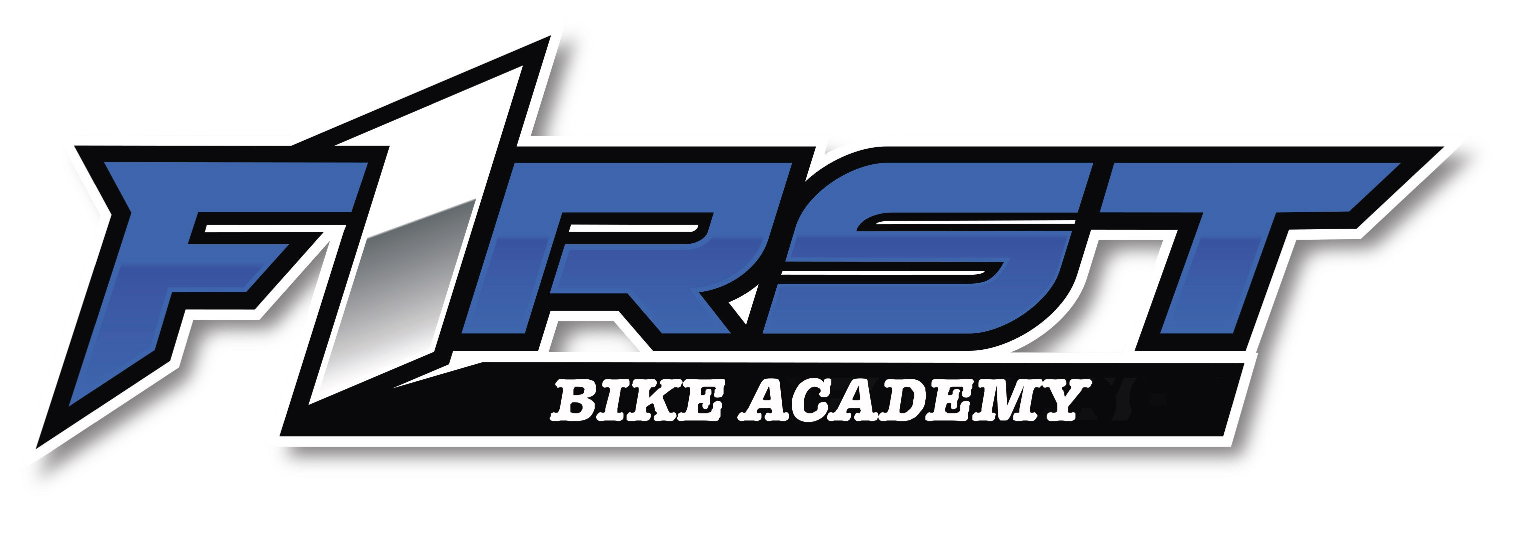 FORMULAIRE D’INSCRIPTION STAGE D’ETEPILOTE Nom :                                       Prénom :                         Age :                                                		Taille (cm) :               Taille de vêtement :                                Pointure de chaussures :           Responsable légal(e) Nom :                                              Prénom :                    Adresse postale :                                                        Adresse mail :                                              Téléphone :                                         Je soussigné(e) :                                   Représentant(e) légal(e) de :                                        L’autorise à participer au stage été au sein du moto club First Bike Academy.Autorise l’éducateur à faire pratiquer en cas d’urgence, une intervention médicale.Droit à l’image Je, soussigné(e)                              , autorise First Bike Academy à utiliser les photos/vidéos de mon enfant pour la promotion de l’école sur tous les supports.Je, soussigné(e)                                   , n’autorise pas First Bike Academy à utiliser les photos/vidéos de mon enfant pour la promotion de l’école sur tous les supports.Licence Je demande ma première licence : oui non Numéro de licence :                              Possibilité de prendre une licence pour l’évènement (70€)Matériels et équipements  Je viens avec ma moto entretenue régulièrementPrécisez si :  vitesse  cross  Je viens sans moto  J’ai un équipement de cross  J’ai un équipement de vitesse  Je n’ai aucun équipementHébergement  Oui (prix ?) Non A prévoirTenue de sport, VOS accessoires de sport (corde à sauter…), crème solaire, casquette, chaussures ou baskets d’eau, maillot de bain, serviette de plage, casque de vélo.Inclus dans le stage Repas du midi, eau et collation Mode de paiement Chèque ou virementContact : Pierre Lapiczak+ 33 6 99 40 24 17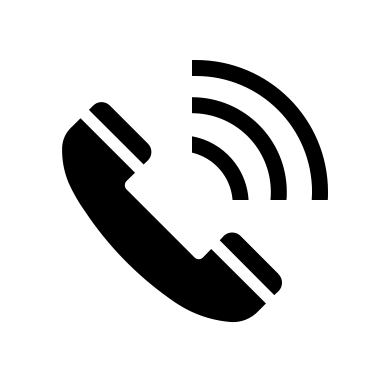   pierrelapiczak@gmail.com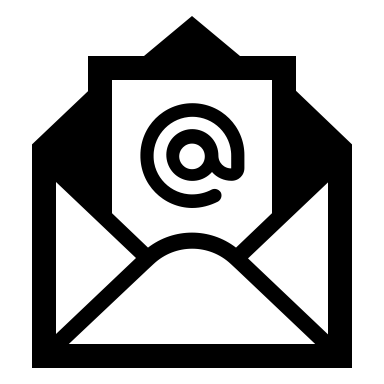 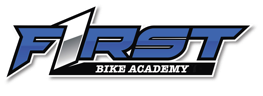 École de pilotage moto pour enfantsInitiation / Découverte / Perfectionnement / Préparation à la compétition